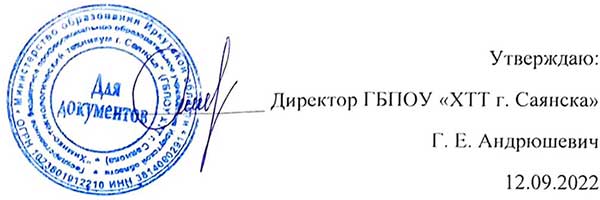 ПЛАНСоциально-психологическое сопровождениеобучающихся ГБПОУ «ХТТ г. Саянска»»на 2022-2023 учебный год№ п/пМероприятияСрокиОтветственныеСентябрь-октябрь «Становление»Сентябрь-октябрь «Становление»Сентябрь-октябрь «Становление»Сентябрь-октябрь «Становление»1.Определение социального профиля обучающихся. Составление банка данных социального положения обучающихсяСентябрь-октябрьЗам. по УВР, Соц. педагогкураторы, мастера2.Психологическое сопровождение процесса адаптации:Психологическая диагностика (Анкета первокурсника и т.д).Первичная диагностика (мониторинг здоровья) «Самооценка психических процессов, Тренинги общения, классные часы.зам. по УВР, кураторы, мастераСоц. педагог3.Собрание с обучающимися «Знакомьтесь, техникум» (ознакомление с правилами внутреннего распорядка для студентов, с Уставом техникума и др.)Сентябрь-октябрьСоц. педагогЗам. по УВР, кураторы, мастера4.Классные часы в группах по правовому воспитанию. Анкетирование обучающихсяСентябрь-октябрьЗам. по УВР, кураторы, мастера5.Составление социального паспорта обучающихся техникума, банка данных обучающихся «группы риска» (состоящих на учете ОДН, имеющие отклонения в поведении и в развитии и т.п)октябрьЗам. по УВР, кураторы, мастераСоц. педагог6.Наблюдение за процессом адаптации первокурсников.Сентябрь-октябрьЗам. по УВР, кураторы, мастераСоц. педагог7.Заседание совета по профилактике правонарушений на тему «Медико-социальное, психолого-педагогическое сопровождение обучающихся, с проблемами адаптации»октябрьЗам. по УВР, кураторы, мастера фельдшерСоц. педагог8.Рейды по семьям детей «группы риска», по проверке жилищно-бытовых условий проживающих в общежитииСентябрь-октябрьЗам. по УВР, кураторы, мастераСоц. педагог9.Заседание Совета по профилактики правонарушений.1 раз в месяц. Зам. директора по УВР, Соц. педагог10.Учет занятости студентов и обучающихся техникума, состоящих на различных видах учета  во внеурочное время.октябрьЗам. по УВР, кураторы, мастераНоябрь-декабрь «Самоутверждение»Ноябрь-декабрь «Самоутверждение»Ноябрь-декабрь «Самоутверждение»Ноябрь-декабрь «Самоутверждение»11.Учет занятости обучающихся, Контроль за посещаемостью студентов «группы риска»Ноябрь, декабрьЗам. по УВР, кураторы, мастера12.Работа по реализации «Программы по профилактике правонарушений и аддитивного поведения  обучающихся (студентов)».В течении годаЗам. по УВР, кураторы, мастера13.Вторичная диагностика обучающихся «группы риска»ноябрьПедагог-психолог14.16 ноября – день толерантности.Классные часы в группахФлешмоб.16 ноябряЗам. по УВР, кураторы, мастера.15.Профилактическая акция «Мир без табачного дыма»16 ноября Зам. по УВР, кураторы, мастера16.Составление индивидуальных групповых социально-психолого-педагогических планов сопровождения обучающихся «группы риска»Ноябрь-декабрьЗам. по УВР, кураторы, мастераСоц. педагог17.Коррекционно-развивающие занятия с обучающимися «группы-риска»Ноябрь - декабрьПедагог-психолог.Соц. педагог18.Молодежная акция. Посвященная всемирному дню борьбы со СПИДом- «СПИД – угроза обществу» Проведение акций, конкурсов по здоровому образу жизни (сотрудничество с социальными партнерами в области укрепления здоровья обучающихся, профилактики отклоняющегося противоправного поведения)2 декабряЗам. по УВР, кураторы, мастераСоц. педагог19.Проведение работ по профилактике правонарушений (профилактические беседа, выявление случаев употребления ПАВ)Октябрь-декабрьЗам. по УВР, кураторы, мастера, фельдшерСоц. педагог20.Проведение мониторинга распространенности употребления ПАВ среди обучающихсяДекабрьЗам. по УВР, кураторы, мастера Соц. педагог21.Рейды по семьям детей «группы риска», по проверке жилищно-бытовых условий проживающих в общежитииНоябрь-декабрьЗам. по УВР, кураторы, мастера Соц. педагог22.Участие в акции «Дыши, двигайся, живи»Ноябрь-декабрьЗам. по УВР, кураторы, мастераСоц. педагогЯнварь, февраль, март – «Самосовершенствование»Январь, февраль, март – «Самосовершенствование»Январь, февраль, март – «Самосовершенствование»Январь, февраль, март – «Самосовершенствование»23.Проведение дней профилактики наркомании, алкоголизма, курения (с приглашением специалистов: врача-нарколога, врача-венеролога и др.)Январь-февральЗам. по УВР, кураторы, мастера, фельдшерСоц. педагог24.Контроль за посещаемостью, занятостью обучающихся «группы риска»Январь-февраль-мартЗам. по УВР, кураторы, мастера25.Коррекционно-развивающие занятия по программам сопровождения обучающихся.Реабилитационные мероприятия с обучающимися, с их семьями.Январь-февральПедагог-психологСоц. педагог26.Проведение работ по профилактике правонарушений (профилактические беседы, выявление случаев употребления ПАВ)Январь-февраль-мартЗам. по УВР, кураторы, мастераСоц. педагог27.Круглый стол «Знаешь ли ты закон?» 
(с участием сотрудников правоохранительных органов)февральЗам. по УВР, кураторы, мастераСоц. педагогАпрель, май, июнь – «Я личность. Самоопределение»Апрель, май, июнь – «Я личность. Самоопределение»Апрель, май, июнь – «Я личность. Самоопределение»Апрель, май, июнь – «Я личность. Самоопределение»28.Анкетирование обучающихся – выпускников «Анкета выпускника»апрельЗам. по УПР29.Неделя правовых знаний:Викторина правовых знаний,Анкетирование.апрельЗам. по УВР, кураторы, мастераСоц. педагог30.Проведение работ по профилактике правонарушений (профилактические беседы, выявление случаев употребления ПАВ.)Апрель-май-июньИнспектор ОДН. Зам. по УВР, кураторы, мастера31.Помощь в самоопределении обучающихся. Психологическая диагностикаАпрель-май-июньЗам. по УВР, кураторы, мастераСоц. педагог32.Индивидуальная работа по распределению и трудоустройству выпускников из числа обучающихся-сирот (сопровождение)Апрель-май кураторы, мастера, зам. по УПР33.Конкурс проектов «Мы выбираем ЗОЖ»майСлужба воспитания34.Подготовка отчетов за год, планирование перспективных планов на будущий учебный год. Выступление с анализом работы перед педагогическим коллективом.июньСлужба воспитания